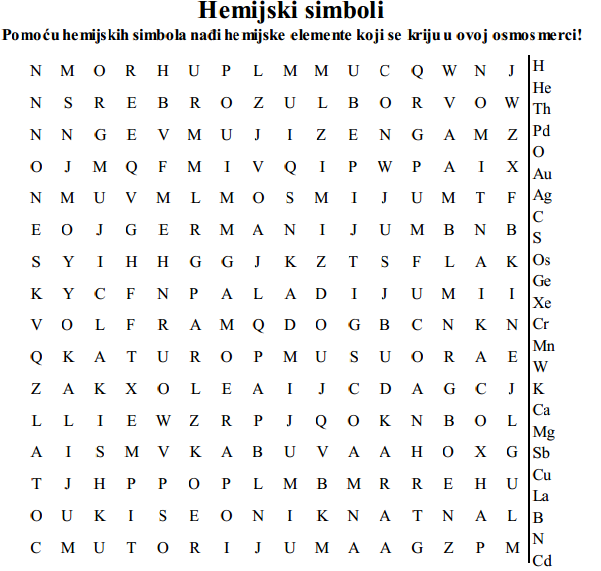 												Mirjana Mirosavljević, dipl. hemičar												Osnovna škola “Sava Šumanović“ , Erdevik